A vendégéjszakák száma 13, a vendégeké 16%-kal nőtt 2022 decemberéhez képest2023 decemberében a turisztikai szálláshelyeken (kereskedelmi, magán- és egyéb szálláshelyeken) 1,1 millió vendég 2,7 millió vendégéjszakát töltött el. A vendégek száma 16, a vendégéjszakáké 13%-kal magasabb volt az egy évvel korábbinál. A belföldi vendégek által eltöltött éjszakák száma 8,3, a külföldivendég-éjszakáké 17%-kal emelkedett. 2023-ban a turisztikai szálláshelyeken 2,5%-kal több volt a vendégéjszakák száma, mint az előző évben.2023. decemberben:A vendégek száma összességében 16, a vendégéjszakáké 13%-kal nőtt a turisztikai szálláshelyeken. A vendégéjszakák 73%-át a kereskedelmi szálláshelyek adták, ahol a forgalom 11%-kal volt nagyobb az előző évinél. A magán- és egyéb szálláshelyeken 19%-kal több vendégéjszakát regisztráltak, mint egy évvel korábban.A belföldi vendégek száma 11, a vendégéjszakáké 8,3%-kal nőtt az előző év azonos hónapjához képest. A vendégek száma 534 ezer, az eltöltött vendégéjszakáké 1,2 millió volt a turisztikai szálláshelyeken; ezen belül a kereskedelmi szálláshelyeken 417 ezer vendéget és 919 ezer vendégéjszakát regisztráltak. Utóbbiak 80%-át szállodákban töltötték el, ahol a vendégéjszakák száma 14%-kal magasabb volt az egy évvel korábbinál. A magán- és egyéb szálláshelyeken eltöltött belföldivendég-éjszakák száma 7,0%-kal nőtt 2022 decemberéhez mérten. A két legnépszerűbb turisztikai térségben2, a Balaton és a Mátra–Bükk turisztikai szálláshelyein a belföldivendég-éjszakák 20, illetve 12%-át regisztrálták, Budapest részesedése 16% volt.A külföldi vendégek száma 22, a vendégéjszakáké 17%-kal emelkedett az előző év azonos hónapjához viszonyítva. A turisztikai szálláshelyekre érkezett 579 ezer vendég 1,5 millió vendégéjszakát töltött el, amelyek közül 426 ezer vendéget és 1,0 millió vendégéjszakát a kereskedelmi szálláshelyeken regisztráltak. Utóbbiak 85%-át szállodákban töltötték el, ahol a vendégéjszakák száma 14%-kal meghaladta az egy évvel korábbit. A magán- és egyéb szálláshelyeken eltöltött külföldivendég-éjszakák száma 28%-kal bővült 2022 decemberéhez mérten. A külföldivendég-éjszakák 76%-át Budapest turisztikai szálláshelyein regisztrálták, a legnépszerűbb turisztikai térségek pedig a Balaton, Debrecen és térsége, valamint Bük–Sárvár voltak, 3,2, illetve 3,1 és 3,0%-os részesedéssel.Összesen 19 380 turisztikai szálláshely, ezen belül 2125 kereskedelmi, illetve 17 255 magán- és egyéb szálláshely fogadott vendégeket.A kereskedelmi szálláshelyek közül 893 szálloda és 925 panzió volt nyitva december egy részében vagy egészében.A kereskedelmi szálláshelyeken az összes bruttó árbevétel 50,5 milliárd forint volt, ez folyó áron 15%-kal nagyobb az egy évvel korábbinál.Széchenyi Pihenőkártyával folyó áron 17%-kal többet, 2,4 milliárd forintot költöttek a kártyatulajdonosok a kereskedelmi szálláshelyeken az előző év azonos hónapjához viszonyítva.2023-ban az előző évhez képest:A turisztikai szálláshelyeken 2,5%-kal több, közel 41 millió vendégéjszakát regisztráltak.A belföldi vendégek 5,1%-kal kevesebb, a külföldiek 12%-kal több (21,4 millió, illetve 19,5 millió) vendégéjszakát töltöttek el a turisztikai szálláshelyeken.Sajtókapcsolat:kommunikacio@ksh.huEredeti tartalom: Központi Statisztikai HivatalTovábbította: Helló Sajtó! Üzleti SajtószolgálatEz a sajtóközlemény a következő linken érhető el: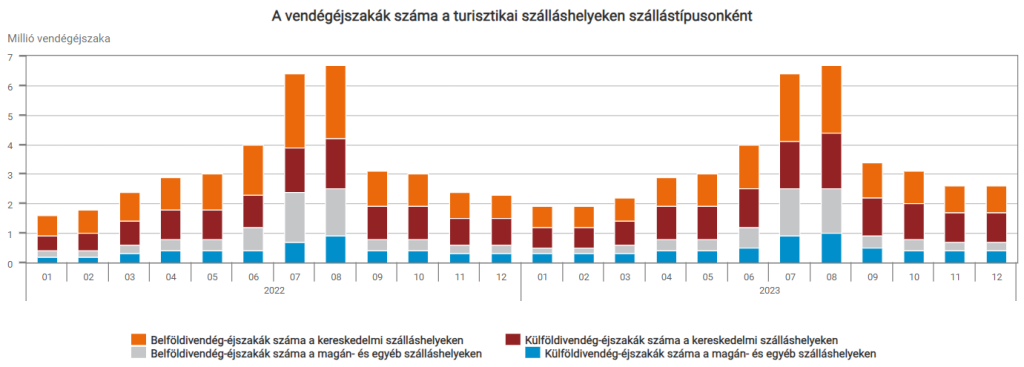 © Központi Statisztikai Hivatal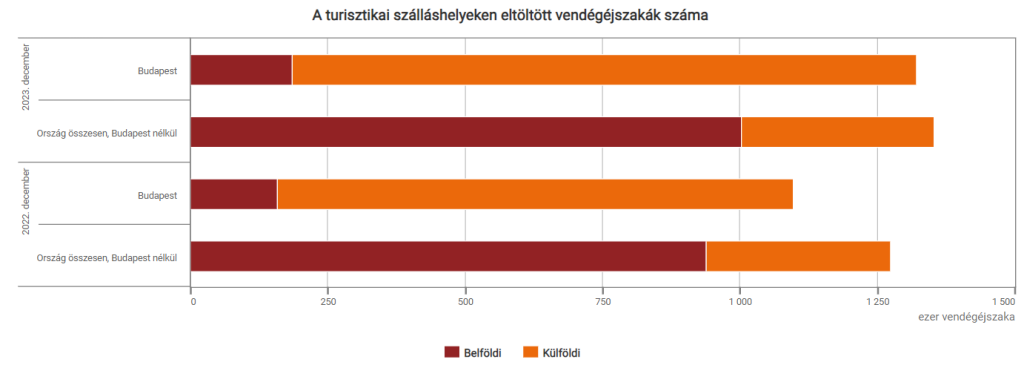 © Központi Statisztikai Hivatal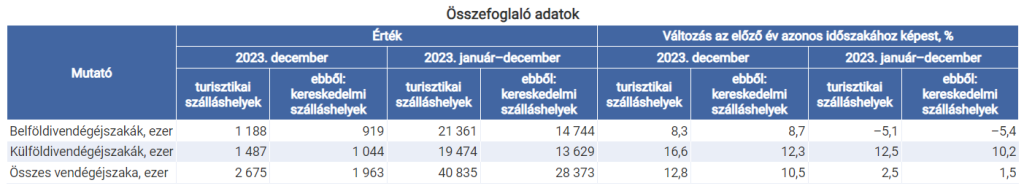 © Központi Statisztikai Hivatal